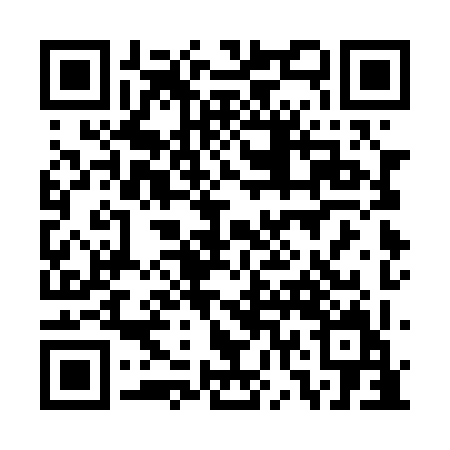 Ramadan times for Tuttusivik, Quebec, CanadaMon 11 Mar 2024 - Wed 10 Apr 2024High Latitude Method: Angle Based RulePrayer Calculation Method: Islamic Society of North AmericaAsar Calculation Method: HanafiPrayer times provided by https://www.salahtimes.comDateDayFajrSuhurSunriseDhuhrAsrIftarMaghribIsha11Mon5:275:277:211:044:416:496:498:4312Tue5:245:247:181:044:436:516:518:4613Wed5:205:207:151:044:456:536:538:4914Thu5:175:177:121:034:476:566:568:5215Fri5:145:147:091:034:496:586:588:5416Sat5:105:107:061:034:517:017:018:5717Sun5:075:077:031:034:537:037:039:0018Mon5:045:047:001:024:557:067:069:0319Tue5:005:006:571:024:577:087:089:0620Wed4:574:576:541:024:597:117:119:0921Thu4:534:536:511:015:017:137:139:1222Fri4:504:506:481:015:027:157:159:1423Sat4:464:466:451:015:047:187:189:1724Sun4:424:426:421:015:067:207:209:2125Mon4:394:396:391:005:087:237:239:2426Tue4:354:356:361:005:107:257:259:2727Wed4:314:316:331:005:127:287:289:3028Thu4:284:286:3012:595:147:307:309:3329Fri4:244:246:2712:595:157:327:329:3630Sat4:204:206:2412:595:177:357:359:3931Sun4:164:166:2112:585:197:377:379:431Mon4:124:126:1812:585:217:407:409:462Tue4:084:086:1512:585:237:427:429:503Wed4:044:046:1212:585:247:457:459:534Thu4:004:006:0912:575:267:477:479:575Fri3:563:566:0612:575:287:497:4910:006Sat3:523:526:0312:575:307:527:5210:047Sun3:473:476:0012:565:317:547:5410:088Mon3:433:435:5712:565:337:577:5710:119Tue3:393:395:5412:565:357:597:5910:1510Wed3:343:345:5112:565:368:028:0210:19